		ACOEM HOUSE OF DELEGATES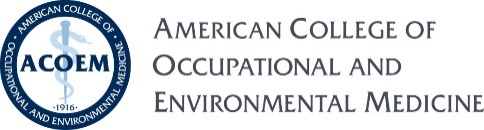 Resolution XXXSubject/TitleIntroduced byWork Group to DiscussStatement of Need/BackgroundRequested ActionFinancial Impact(REQUIRED)